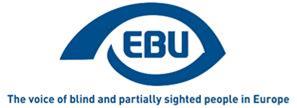 EBU Focus nr 6, czerwiec 2019 r.Dostępność wyborówDostępne trzy kolejne wersje językowe!!!.Od marca 2019 r. biuletyny EBU Focus będą dostępne, wyłącznie jako dokumenty tekstowe, w języku polskim, serbskim i tureckim. Mamy nadzieję, że tłumaczenia umożliwią dotarcie do szerszego grona odbiorców. Zachęcamy do przesyłania opinii zwrotnych!Wprowadzenie - Dostępność głosowania czyli jak wykonywać przysługujące prawa polityczna„A w zasadzie… w jaki sposób głosują osoby niewidome i niedowidzące?” W ubiegłym roku bardzo często słyszałem to pytanie, ilekroć wspomniałem, że Niemiecka Federacja Osób Niewidomych i Niedowidzących przystąpiła do koordynacji nowego projektu w łonie EBU poświęconego właśnie temu zagadnieniu. Nie tylko dla osób widzących jest to rzeczywiście interesujące pytanie, w związku z którym pojawiają się pewne niepokojące odpowiedzi co do praw politycznych i ewentualnych powodów do nadziei oraz optymizmu na przyszłość. W niniejszym tekście wprowadzającym do najnowszej edycji biuletynu EBU Focus chciałbym przedstawić krótki przegląd dotychczasowych wyników projektu.Niepokojące odpowiedziW listopadzie 2018 r. pierwsze wyniki projektu AVA „Podnoszenie świadomości w zakresie dostępności głosowania” opublikowaliśmy w dokumencie Raportu na temat dostępności głosowania. W raporcie przeanalizowaliśmy 24 organizacje członkowskie EBU, dokonaliśmy przeglądu prawodawstwa wyborczego w 45 krajach europejskich i zaktualizowaliśmy starsze dokumenty EBU na ten temat. W warstwie merytorycznej przyjrzeliśmy się pięciu metodom, przy użyciu których osoby niewidome i niedowidzące mogą głosować w wyborach w całej Europie: głosowanie z asystentem, głosowanie przy użyciu urządzenia dotykowego, głosowanie pocztą, głosowanie z wyprzedzeniem i głosowanie elektroniczne. Poszczególne metody są oczywiście na różne sposoby zaprojektowane i wdrażane w każdym kraju. Zauważyliśmy jednocześnie szereg oczywistych problemów.Konwencja ONZ o prawach osób niepełnosprawnych wyraźnie stanowi, że osoby z upośledzeniem wzroku powinny mieć swobodę wyboru asystenta w procesie głosowania, ale tylko w mniejszości krajów faktycznie stosuje się tę zasadę. Na przykład na Cyprze lub w Grecji trzeba głosować z urzędnikiem wyborczym. Na Litwie lub w Polsce, na odwrót, można głosować z kimkolwiek, z wyjątkiem urzędnika wyborczego. W Irlandii głosujący z upośledzeniem wzroku, który chciałby pomocy asystenta, mógłby nawet zostać pozbawiony prawa do głosowania, jeśli nie ma wystarczającej ilości czasu, żeby sprawdzić kwalifikacje wybranego przez niego asystenta. Członkowie EBU, wnosząc wkład ekspercki do raportu, odnotowali, że urzędnicy wyborczy nawet nie wiedzieli o prawie do głosowania z asystentem w krajach takich jak Dania, Szwecja czy Holandia.Urządzenia dotykowe, tak zwane szablony, które nakłada się na kartę do głosowania w celu identyfikacji jej treści, również rodzą wiele problemów. W kilku krajach, na przykład na Słowacji, karta do głosowania jest tak gęsto zapisana, że nie można stworzyć odpowiedniego szablonu. W Niemczech, w kraju będącym pionierem głosowania szablonowego w Europie, lokalni urzędnicy wyborczy mogą modyfikować kartę do głosowania według własnego uznania, w związku z czym ogólnie obowiązujący szablon traci swoją użyteczność. W Austrii nie wszystkie możliwe opcje głosowania pojawiają się na szablonie, a w rezultacie wyborcy z upośledzeniem wzroku ostatecznie mają mniej praw do uczestnictwa w życiu politycznym niż inni obywatele. Szczególnie zaskakującym przykładem jest Malta, gdzie szablon przygotowano tylko w języku Braille’a. Ponieważ jednak znajomość alfabetu Braille’a na wyspie jest bardzo niska, w praktyce nikt nie korzystał z narzędzia dotykowego. Dopiero po kilku latach maltańska komisja wyborcza dodała plik audio, żeby osoby niewidome i niedowidzące mogły dowiedzieć się, co jest napisane, odpowiednio, na karcie do głosowania i na szablonie.Głosowanie elektroniczne jest z kolei problematyczne przede wszystkim z powodu jego braku. Podczas gdy prawie 80% ekspertów EBU chciałoby wprowadzenia jakiejś formy głosowania elektronicznego w swoim kraju, mniej niż 10% wszystkich krajów oferuje maszyny do głosowania bądź nawet interfejs do głosowania przez Internet. Jednak nawet w krajach z głosowaniem elektronicznym występują problemy z wdrożeniem tego mechanizmu. W Belgii nie wszystkie maszyny do głosowania są zgodne z wymaganiami dotyczącymi dostępności takimi jak wyjściowe dane niewizualne lub potwierdzenie akustyczne. W Kazachstanie urządzenia do głosowania wymagają skanowania kodów kreskowych i nawigacji na ekranie dotykowym, co czyni je całkowicie niedostępnymi.Nadzieja na przyszłośćKrótko mówiąc, stwierdziliśmy, że osoby niewidome i niedowidzące nie mogą głosować w pełni samodzielnie, w warunkach prawdziwej poufności i na równi ze wszystkimi innymi osobami, w większości, jeśli nie we wszystkich krajach europejskich. Nie jest to dobra wiadomość, choć nasze badania pokazały również wiele dobrych praktycznych przykładów, jak sprawić, żeby wybory były bardziej dostępne dla wyborców z upośledzeniem wzroku. Pozytywne praktyki można podzielić na trzy kategorie:Po pierwsze, należy podkreślić wprowadzenie i obowiązywanie wielu korzystnych przepisów ustawowych i wykonawczych. Na Malcie dostęp do wyborów dla wszystkich jest nawet prawem konstytucyjnym. Norwegia ma bardzo jasne przepisy dotyczące projektu i wyglądu kart do głosowania, w tym dotyczące rozmiarów czcionek, które poprawiają czytelność treści dla osób niedowidzących. W Gruzji wszyscy pomocnicy podczas wyborów muszą uprzednio przejść obowiązkowe szkolenia dotyczące prawa wyborczego, obejmujące uprawnienia przysługujące wyborcom z upośledzeniem wzroku. Po drugie, istnieją dobre metody alternatywne dostępne wówczas, gdy obywatele mają prawo głosować z domu lub głosować z wyprzedzeniem. Na przykład w Słowenii można głosować z pięciodniowym wyprzedzeniem, co potencjalnie zmniejsza poziom stresu. W Czarnogórze, Islandii i kilku innych krajach istnieje możliwość głosowania pocztowego. Może to być szczególnie przydatne dla osób niedowidzących, którzy mogą zagłosować we własnym salonie niezależnie od warunków oświetleniowych lub urządzeń powiększających. Oczywiście alternatywy są użyteczne tylko wtedy, gdy są powiązane z odpowiednimi zasadami pomocy, urządzeniami dotykowymi lub opcjami elektronicznymi.Po trzecie, interesujące jest, że kilka krajów niedawno zaczęło eksperymentować z urządzeniami dotykowymi. Jeszcze w ubiegłym roku Portugalia przyjęła szablon. Osoby niewidome i niedowidzące w Irlandii po raz pierwszy mogły głosować za pomocą szablonu w referendum ogólnokrajowym. Holandia wypróbowała nie tylko urządzenia dotykowe w wyborach lokalnych, ale także pracuje nad rozwiązaniami upraszczającymi ogromne papierowe karty do głosowania wielkości obrusa.Co dalej?Zmiany są w szczególności rezultatem uporczywych działań lokalnych organizacji członkowskich EBU. Schemat jest oczywiście podobny również w innych krajach. Na przykład, hiszpańska organizacja członkowska EBU przygotowuje zestawy do głosowania opracowane w alfabecie Braille’a i dużym drukiem dla każdego niedowidzącego lub niewidomego wyborcy. Niemiecka organizacja członkowska podjęła się z kolei przygotowania szablonów i otrzymuje na to fundusze ze środków rządowych. W następnej fazie projektu AVA chcemy skorzystać z tego faktu, żeby dostępne wybory stały się rzeczywistością w całej Europie.Na początku 2019 r. przygotowaliśmy materiał video i broszurę, żeby uczynić raport analityczny bardziej zrozumiałym. W 2020 r. planujemy współpracować z decydentami politycznymi, urzędnikami wyborczymi i członkami EBU w czterech krajach, w których odbywają się wtedy wybory: Bułgaria, Grecja, Polska i Słowacja. Do tej pory w każdym z tych krajów wyborcy niedowidzący i niewidomi spotykali się z poważnymi barierami. Dzięki naszemu projektowi EBU „Podnoszenie świadomości w zakresie dostępności głosowania” mamy nadzieję zapewnić w tych krajach realizację praw politycznych do równych, tajnych i niezależnych wyborów.Więcej informacji na temat aktywności w związku z projektem AVA można znaleźć na naszej stronie internetowej.Benedikt Van den Boom, Niemiecka Federacja Osób Niewidomych i Niedowidzących, DBSV.Dostępność głosowania w IrlandiiW marcu 2018 r. w Irlandii odbyło się referendum, w którym po raz pierwszy osoby niewidome i niedowidzące mogły głosować w sposób samodzielny i przy zachowaniu odpowiedniego stopnia poufności. Szablony kart do głosowania były dostępne w każdym lokalu wyborczym w całym kraju. Wprowadzenie nowych dotykowych szablonów kart do głosowania nastąpiło po wydaniu orzeczenia przez Sąd Najwyższy w sprawie wszczętej przez Robbiego Sinnotta z organizacji Blind Legal Alliance w 2016 r. przeciwko ówczesnemu ministrowi środowiska, społeczności lokalnych i samorządu oraz państwu irlandzkiemu. Organizacja Blind Legal Alliance stwierdziła, że osoby niewidome i niedowidzące zostały pozbawione prawa do poufnego głosowania, ponieważ musiały one prosić przewodniczącego komisji wyborczej o zaznaczenie wskazanego przez nie wyboru na karcie do głosowania. Sprawa została ostatecznie wygrana w kwietniu 2017 r., a sądy nakazały ministrowi wprowadzenie ułatwień dla wyborców niewidomych i niedowidzącym pozwalających na dokonywanie wyboru na kartach do głosowania bez pomocy. Departamentowi Mieszkalnictwa, Planowania i Samorządu Lokalnego powierzono zadanie opracowania wzorów dotykowych kart do głosowania we wszystkich przyszłych referendach oraz w wyborach lokalnych, europejskich i prezydenckich. Utworzono grupę roboczą, przy czym do udziału w niej zaproszono NCBI wraz z innymi organizacjami niepełnosprawnych. Dotychczas opracowano trzy szablony. Każdy z nich wyróżnia się wyraźnym i nieozdobnym liternictwem, dużym drukiem, kontrastowymi kolorami, wypukłymi literami, wersją w alfabecie Braille’a, zaś wycięte fragmenty mają czarne obwódki, żeby pomóc osobom niedowidzącym zorientować się, w którym miejscu mają zaznaczyć dokonywany wybór. Szablony będą używane na tych samych kartach do głosowania, z jakich korzystać będą wszyscy pozostali wyborcy. Na szablonie na potrzeby referendum znajdowały się dwa wycięte pola, jedno dla „tak” i jedno dla „nie”. Podczas referendum szablon był umieszczany na karcie do głosowania przez przewodniczącego komisji wyborczej, żeby dopasować pola do odpowiednich pozycji na karcie do głosowania i w ten sposób przekazywany głosującemu. Na szablonie na potrzeby wyborów prezydenckich było sześć wyciętych pól, po jednym dla każdego z sześciu kandydatów. Znowu, szablon był umieszczany na karcie do głosowania tak, żeby pasował do znajdujących się na niej pól. Wyborcy mogli również zadzwonić na bezpłatny numer telefonu, żeby wysłuchać listy kandydatów w wyborach. Nagraną informację mogli wysłuchać w każdej chwili, zarówno w domu, jak i w lokalu wyborczym oraz w kabinie do głosowania. Wyborcy mogli również znaleźć listę kandydatów na stronie internetowej poświęconej wyborom prezydenckim. Przewodniczący komisji wyborczych zostali poinformowani o różnych elementach szablonów i przekazywali głosującym ustne wskazówki, zanim weszli do kabiny, żeby dokonać wyboru na karcie do głosowania. W wyborach lokalnych i europejskich, które odbyły się w maju 2019 r., na szablonie znajdowało się 20 wyciętych pól. Szablon miał klapki nad każdym z wyciętych pól, dzięki czemu wyborcy mogli zasłonić każde z nich, kiedy dokonywali wyboru na karcie do głosowania. W prawym górnym rogu szablonu znajdował się również wycięty otwór, dzięki czemu wyborcy wiedzieli, że szablon umieszczono we właściwy sposób na karcie do głosowania. Przewodniczącym komisji wyborczych zalecono przyklejanie szablonów do kart do głosowania, otwieranie wszystkich klapek na szablonie i wręczanie go w ten sposób wyborcom. Wyborcy w wyborach lokalnych i europejskich mogli znaleźć listę kandydatów online lub mogli zadzwonić na bezpłatny numer telefonu w dowolnym momencie, zarówno w domu, jak i w lokalu wyborczym oraz w kabinie do głosowania z własnego telefonu komórkowego.Szablony były dostępne we wszystkich lokalach wyborczych.NCBI rozpowszechniała szablony w każdym z naszych lokalnych biur w całym kraju, żeby osoby niewidome i niedowidzące mogły je „wypróbować” jeszcze przed referendum i wyborami. Irlandia poczyniła ogromne postępy na drodze do zwiększenia dostępności procesu głosowania dla osób niewidomych i niedowidzących. To wielkie osiągnięcie, które należy stanowczo docenić. NCBI będzie nadal uczestniczyć w pracach grupy roboczej ds. głosowania, żeby można było wdrażać dalsze, jeszcze bardziej efektywne rozwiązania. Szablony będą nieprzerwanie dopracowywane i finalizowane, ponieważ po każdym ich użyciu podczas wyborów spływają nowe opinie zwrotne. Mamy również nadzieję, że zostanie przygotowany i będzie wysyłany do osób niewidomych i niedowidzących pakiet informacyjny, żeby każdy mógł wypróbować oraz zapoznać się z trzema szablonami w zaciszu własnego domu.  NCBI podtrzymuje pogląd, że inicjatywy podejmowane w Irlandii muszą również objąć rozwiązania telefoniczne i inne formy głosowania elektronicznego, ponieważ mają one ogromny potencjał.Jeśli chcesz uzyskać więcej informacji na temat dotykowych szablonów kart do głosowania, skontaktuj się z zespołem NCBI ds. polityki i rzecznictwa pod adresem campaigns@ncbi.ie.Krajowa Rada Niewidomych Irlandii, NCBIDostępność wyborów w Albanii.Albańskie Stowarzyszenie Niewidomych (ABA) dokłada wszelkich starań, żeby umożliwić realizację konstytucyjnego prawa do głosowania wyborcom niewidomym i niedowidzącym w całej Albanii, zgodnie z międzynarodowymi ramami dotyczącymi równych szans, a w szczególności wprowadzić w życie jeden z artykułów Konwencji ONZ o prawach osób niepełnosprawnych, podpisanej już przez parlament Albanii „w celu zapewnienia pełnego udziału osób niepełnosprawnych” również w procesie wyborczym. Zasadniczo, podjęte działania służą zbliżeniu się do powyższego celu, w ramach realistycznego podejścia do złożonego problemu przygotowania kompletnych materiałów szkoleniowych dotyczących udziału albańskich niewidomych w życiu publicznym i politycznym poprzez korzystanie z prawa do głosowania jako wyborcy, a także prawa do bycia wybieranym w wyborach, opracowując listy wyborców z upośledzeniem wzroku według jednostek administracyjnych oraz informując i zwiększając udział wyborców niewidomych i niedowidzących w wyborach krajowych poprzez podnoszenie świadomości i szkolenia lokalne. ABA utworzyła swoją krajową sieć na terenie całego kraju, żeby opracować dokładne listy; skutecznie pozyskała wsparcie dla swoich działań wśród członków oddziałów ABA, żeby realizować szkolenia na wszystkich poziomach, a także stworzyła krajowy zespół trenerów z wielu centrów administracyjnych, którzy na poziomie lokalnym przyczynili się do zwiększenia możliwości dostępnych wyborcom z upośledzeniem wzroku i stworzyli wysokiej jakości materiały szkoleniowe w alfabecie Braille’a, w formacie audio i w zwykłym formacie pisemnym, używane przez osoby niewidome i niedowidzące, żeby prowadzić i uczestniczyć w szkoleniach w zakresie procedur wyborczych i poszczególnych technik głosowania. ABA ściśle współpracuje z Krajowym Centrum Rehabilitacji Niewidomych (QKRV) i jego oddziałami w 33 miastach Albanii, w szczególności z lokalnymi stażystami i asystentami, wolontariuszami i przewodnikami, żeby skutecznie zidentyfikować i powiadomić ponad 1275 niewidomych i niedowidzących wyborców w całym kraju, którzy w rezultacie zostali należycie poinformowani, przeszkoleni i zmotywowani do udziału w wyborach krajowych. Dzięki tej udanej współpracy niewidomi i niedowidzący wyborcy zostali przeszkoleni, żeby mogli w zwykły sposób zrealizować swoje prawo do głosowania w wyborach na specjalnie przygotowanej dla nich poufnej karcie do głosowaniu przy użyciu przeznaczonych do tego urządzeń.Omówione działania osiągnęły zadowalający poziom widoczności i zasięgu medialnego w zakresie ich głównego celu, czego dowodzą raporty w mediach internetowych i drukowanych, zwłaszcza w Tiranie, a także w mediach społecznościowych wykorzystywanych przez ABA, takich jak Facebook. Wysiłki mające na celu umożliwienie niewidomym i niedowidzącym wyborcom w Albanii samodzielnego udziału w wyborach krajowych i głosowania w sposób poufny i niezależny, jako pełnoprawni obywatele, będą kontynuowane w następnych lokalnych i powszechnych procesach wyborczych i doprowadzą do znacznej poprawy możliwości wykonywania konstytucyjnego prawa do głosowania przez wyborców z upośledzeniem wzroku. Ponadto środki dostępu do głosowania, uczciwe procedury i dostosowane materiały do głosowania są podstawowymi warunkami wstępnymi, które umożliwią osobom niewidomym i niedowidzącym korzystanie z pełni praw na równych zasadach z innymi.Albańskie Stowarzyszenie Niewidomych, ABADemokracja, która nie jest dla wszystkich, wcale nie jest demokracją.Thibault udał się do lokalu wyborczego w Belgii, żeby niestety nie zostać dopuszczonym do głosowania: jako osoba z niepełnosprawnością intelektualną został pozbawiony prawa do głosowania. Mindaugas musi głosować z wyprzedzeniem, ponieważ lokal wyborczy w jego okolicy nie oferuje udogodnień gwarantujących swobodny dostęp. Ma szczęście, że w ogóle może: w wielu krajach UE (na przykład w Portugalii), jeśli lokal wyborczy jest niedostępny, użytkownicy na wózkach inwalidzkich nie mogą głosować. Danny nie może śledzić debat ani uczestniczyć w wydarzeniach politycznych, ponieważ środki masowego przekazu nie udostępniają napisów na żywo i tłumaczenia na język migowy.Loredana i Lars nie mogą głosować samodzielnie, ponieważ proces głosowania nie jest dostosowany do potrzeb osób niewidomych i niedowidzących. Proces głosowania cechują bariery dla osób ze wszystkimi rodzajami niepełnosprawności. Na wszystkich etapach: na etapie dostępu do informacji o tym, jak głosować, dostępu do informacji politycznych, samego dnia głosowania, a nawet znajomości wyników. Taka sytuacja występuje pomimo posiadania zasadniczego prawa do głosowania: wciąż jest jeszcze 800 000 Europejczyków z niepełnosprawnością intelektualną i/lub psychospołeczną, którzy nie mają prawa głosu z powodu przestarzałych przepisów. Głosowanie jest ważne. Głosowanie ma wpływ na zachodzące zmiany polityczne. Głosowanie jest pierwszym krokiem w kierunku przepisów, które przynoszą korzyści dla osób niepełnosprawnym. Wybory do Parlamentu Europejskiego stanowią idealny moment na dobitne pokazanie przykładów nierównego dostępu do głosowania: 3 dni, 28 krajów. Równocześnie w jednym czasie widać będzie różnorodne bariery i rozwiązania służące ich przezwyciężeniu. Bieżący okres jest idealnym momentem na zmianę, nie tylko w 1, ale w 28 krajach na raz. Poza tym głosowanie w wyborach europejskich jest istotne! Nawet jeśli mówi się o tym rzadko, UE forsuje ważne przepisy i jest często bardziej ambitna niż kraje UE, jeśli chodzi o integrację osób niepełnosprawnych. Naciska na większą dostępność publicznych stron internetowych, produktów, usług i rozwiązań transportowych. Finansuje wiele projektów wspierających integrację osób niepełnosprawnych, nawet w tak zwanych krajach bogatych. Stworzyła wspólne prawo ochrony przed dyskryminacją w miejscu pracy. Ratyfikowała traktat z Marrakeszu, będący ważnym krokiem w walce z „głodem książkowym” osób niewidomych i niedowidzących. I wiele więcej.Z powyższych względów Europejskie Forum Niepełnosprawności prowadzi szeroko zakrojone kampanie, nie tylko dotyczące dostępności, ale także włączenia niepełnosprawności do programu kandydatów, jak również, co równie ważne, faktycznego doprowadzenia osób niepełnosprawnych do pójścia do urn i (spróbowania) udziału w głosowaniu. Nasza kampania rozpoczęła się od petycji „Europejskie wybory dla wszystkich”, podpisanej już przez ponad 30 000 osób. Celem petycji jest wykazanie, że istnieje szerokie poparcie i potrzeba kompleksowego rozwiązania problemu. Jest to również proste narzędzie służące wyjaśnieniu problemu ogółowi ludności Europy. Innym ważnym narzędziem podnoszenia świadomości są nasze historie zatytułowane „Głosujący w Europie”. Prezentowane są konkretne przykłady wyjaśniające decydentom politycznym, w jaki sposób ich działania (bądź często ich brak) mają wpływ na życie wyborców niepełnosprawnych. Przygotowaliśmy także wytyczne dla partii politycznych służące zagwarantowaniu dostępności komunikacji. Wytyczne, obejmujące między innymi postulaty dodawania opisów obrazów na zdjęciach, opisów audio w filmach i dokumentach w alfabecie Braille’a i dużym drukiem, zapewniają, że partie wiedzą, jakie konkretne działania mają podjąć dla zapewnienia dostępności. Pracujemy nad omawianymi zagadnieniami także z innej perspektywy. Musimy nie tylko zapewnić równy dostęp do wyborów, ale także zagwarantować, że nowa grupa decydentów politycznych szybko zrozumie wymagania i potrzeby ruchu osób niepełnosprawnych. W związku z tym rozpowszechniamy deklarację „UE na rzecz praw osób niepełnosprawnych”. W deklaracji zachęcamy nowo wybranych posłów do PE o zaangażowanie się w kwestie integracji osób niepełnosprawnych poprzez udział w grupie ds. niepełnosprawności: nieformalnej grupie posłów do PE, którzy opowiadają się i lobbują za prawami osób niepełnosprawnych.Jest to również ważne dla kwestii dostępności wyborów, ponieważ bitwa jest daleka od zwycięstwa i będzie wymagała dalszych działań w nadchodzących latach. Wreszcie dochodzimy do ostatniej i ważnej części: monitorowania wyborów. Musimy wiedzieć, co nie działa lub źle działa, żeby wiedzieć, co należy zmienić. Dlatego potrzebujemy Waszych historii! Pomóż nam, korzystając z hasztaga #DisabilityVote w mediach społecznościowych. Głosowanie jest podstawą demokracji.  Natomiast same wybory muszą odpowiadać brzmieniu naszego motta: nic o nas bez nas. Właśnie dlatego musimy głosować, a jeśli nie możemy, musimy zgłaszać skargi, protestować, nagłaśniać problem. Pomóż nam urzeczywistnić #DisabilityVote dla wszystkich.André Felix, Europejskie Forum NiepełnosprawnościEuropejskie Forum Niepełnosprawności jest organizacją parasolową osób niepełnosprawnych, która broni interesów ponad 80 milionów niepełnosprawnych Europejczyków. Stanowimy unikalną platformę, która jest reprezentatywną organizację osób niepełnosprawnych z całej Europy. Na czele forum stoją osoby niepełnosprawne i ich rodziny. Jesteśmy silnym, zjednoczonym głosem osób niepełnosprawnych w Europie.